Cuentas de correo CoaMalaga Características de las cuentas de correoServicio WebMail (consulta desde cualquier ordenador):https://web.coamalaga.es/roundcubemail/ También es posible la gestión del correo electrónico a través del servicio de Webmail, servicio por el que se puede utilizar el correo desde cualquier navegador de Internet, con ventajas adicionales como calendario particular, libreta de direcciones o corrector ortográfico.
Muy útil para consultar el correo desde un punto diferente al equipo de trabajo ordinario.Dominio:Las cuentas serán de la forma: nombre@coamalaga.esPrecio:Las cuentas serán gratuitas para nuestros colegiados residentes y se facilitará sólo una por colegiado.Las cuentas de correo COAMALAGA son un servicio gratuito y voluntario. El alta como colegiado en el Colegio Oficial de Arquitectos de Málaga no implica el uso obligado de dicho correo electrónico en las comunicaciones con el Colegio y/o terceros.Formulario de petición de cuenta de correoNombre  ______________________________________________________________________Apellidos   ____________________________________________________________________	Nombre de usuario propuesto: _______________________________________________(este nombre estará supeditado a que no exista ya otro igual en el dominio)Nombre usuario alternativo: ___________________________________________________(si su primera opción está ocupada, se le asignará el alternativo)Contraseña de acceso: _________________________________________________________FirmaSolicitud de cuenta de correo colegial COAMALAGA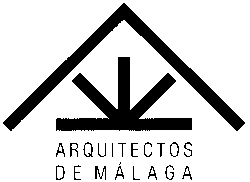 